Indiana Department of Correction, Division of Youth Services2022 Juvenile Detention Inspection - Compliance Report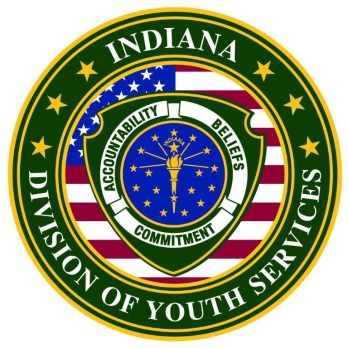 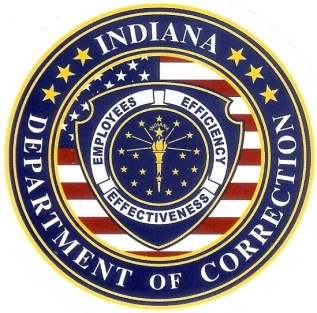 Marion County Juvenile Detention Center2451 N Keystone AvenueIndianapolis, In 46218__________________________________________________________AuditorsRachel McCaffrey, Director of Juvenile Detention Inspections, Indiana Department of CorrectionKristin Herrmann, Youth Law T.E.A.M. of IndianaIndiana Department of CorrectionDivision of Youth Services302 W. Washington St. Rm. E334, Indianapolis, IN 46204Indiana Department of Correction, Division of Youth Services2022 Juvenile Detention Inspection - Compliance ReportFacility: 	Marion County Juvenile Detention Center 2451 N Keystone Avenue Indianapolis, In 46218  On-Site Inspection Dates:  May 18, 2022 and October 19, 2022Certification Completed By:		Rachel McCaffrey            	Director of Juvenile Detention InspectionsDivision of Youth Services, Indiana Department of Correction(812) 929-3980, rmccaffrey@idoc.in.gov		Crissy Simmons		Director of External Relations		Division of Youth Services, Indiana Department of Correction		(317)450-6507, csimmons@idoc.in.govINTRODUCTION The 2022 annual juvenile detention facility audits conducted by the IDOC, Division of Youth Services included two on-site facility inspections, staff and youth interviews, and a file review of 2021 documents of the state detention standards.  Detention facilities were audited on the three hundred and one (301) enacted Indiana Juvenile Detention Facility Standards.  Since new, proposed standards were in the process of being promulgated, detention facilities had the option of submitting documentation under the enacted citations for the three hundred and one (301) standards or the corresponding two hundred and thirty-seven (237) proposed standards. Marion County Juvenile Detention Center chose to provide documentation corresponding to the two hundred and thirty-seven (237) proposed juvenile detention facility standards in 2022, for their 26th annual detention inspection.  Of the two hundred and thirty-seven (237) standards audited, sixteen (16) standards require mandatory compliance and the remaining two hundred and twenty-one (221) are recommended standards.  Compliance with 100% of the mandatory standards and 90% of the recommended standards is required to attain “Full Compliance.” Again, Centers that chose to be audited on the proposed detention standards were only required to meet the expectation of the current detention standards. Marion County Juvenile Detention Center chose to also provide documentation on the extra standards with exclusively new requirements.  The breakdown of each audit listed below is only reflective of the current standards.FACILITY INFORMATIONMarion County 2022 AuditWas the facility required to implement a corrective action plan as a result of the audit? NO/YESCONCLUSIONMarion County Juvenile Detention Center chose to be audited on the proposed standards, which corresponds with the current (301) detention standards and received a score of 100% compliance with the mandatory standards and 97.71% of the recommended standards. The facility received a separate scoresheet indicating their level of compliance with the new proposed detention standards.Therefore, Marion County Juvenile Detention Center is in compliance with the 2022 Indiana Detention Center Standards Audit performed by the Indiana Department of Correction, Division of Youth Services. A certificate of compliance will accompany this report, which becomes public information ten (10) days from the date of mailing Please contact me at (812) 929-3980 should you have any questions concerning this report. Respectfully submitted,Rachel McCaffreyDirector of Juvenile Detention Inspections Indiana Department of Correction/Division of Youth Services cc:	Crissy Simmons, Director of External Relations, IDOC           	Honorable Clark Rogers, Superior Court  	Mary Dozier, Superintendent of Quality  	pursuant to 210 IAC 8-1-5(f)FileFacility county:Marion Governing authority:Marion Superior Court   Name of facility administrator:Mary Dozier Detention Director:Mary DozierDetention facility’s mission:We at the Marion County Juvenile Detention Center work to establish safety and security as our culture while building competency for youth and staff.  It is our goal to increase resident and staff accountability while providing re-entry preparation for all detained youth.Rated capacity:144Population during on-site visits:41 and 44Average daily population for the last 12 months:44Average length of stay for the last 12 months:23 days  Minor upgrades since last audit (i.e. painting, flooring, bedding, furnishings):NoneMajor upgrades since last audit (i.e. plumbing, electrical, security system):New kitchen appliances for the Life Skills Classroom and new DVRs for the camera systemDe-escalation techniques training:Safe Crisis Management (SCM)Physical force techniques training:Safe Crisis Management (SCM) Chemical agents permitted:NoName of food service provider:Trinity Services Group Name of food service supervisor:Patty BeadleName of health care authority individual or agency and license/certification:Candice Jones, LPNPaul Dengler, NPBrenda Gillard, LPNName of mental health care authority individual or agency and license/certification:Daniel Holland, LCSWBarbara Humphrey LC Addiction CounselorEducation Services:May 18, 2022Marion County First Site VisitInspectors:Rachel McCaffrey, Kristin Herrmann, and Danielle ZagoneFacility Tour: The facility tour was conducted by the facility director, Mary Dozier.Youth Interviews:Two youth were interviewed.Youth interviews consisted of questions regarding procedure about safety, medical, mental health, programming, education, kitchen, due process, and intake.Youth Responses: Both youth stated that during intake they were asked medical questions and were told about the facility rules and expectations. Both youth said that they felt safe in the facility and felt that the rules and consequences for breaking those rules were fair.Staff Interviews:Two line staff were interviewed.Staff were interviewed over the proper procedures in areas such as safety, security, and intake process.Staff Responses:All staff/personnel were knowledgeable about the areas which we covered.  October 19, 2022 Marion County Second Site VisitInspectors:Rachel McCaffrey and Kristin HerrmannFacility Tour:The facility tour was conducted by the facility director, Mary Dozier.Youth Interviews:Two youth were interviewed.Youth interviews consisted of questions regarding procedure about safety, medical, mental health, programming, education, kitchen, due process, and intake.Youth Responses: Both youth said that they enjoyed education and felt that they would receive assistance if they needed it. One youth commented that they would like to do education in the classrooms more than the day room. Any concerns were brought to the director.Auditor(s):Rachel McCaffreyKristin HerrmannMarion County Standards AuditAdministration and ManagementStandardsSixty-Two Total Standards, 62 RecommendedNumber of Standards in Compliance: 59Number of Standards in Non-Compliance: 2Number of Standards Not Applicable: 1Recommended Action for Non-Compliant Administration and Management Standards:8-3-7: Provide annual review of policy and procedure8-3-40: Provide physical examinations for new staffSafety Standards Thirty-Four Total Standards, 6 Mandatory and 28 RecommendedNumber of Standards in Compliance: 34Number of Standards in Non-Compliance: 0Number of Standards Not Applicable: 0Recommended Action for Non-Compliant Safety Standards:Not ApplicableSecurity StandardsTwenty-Three Total Standards, 23 RecommendedNumber of Standards in Compliance: 22Number of Standards in Non-Compliance: 1Number of Standards Not Applicable: 0Recommended Action for Non-Compliant Security Standards:8-5-20: Provide documentation of trainingJustice and Order StandardsThirty-Seven Total Standards, 37 RecommendedNumber of Standards in Compliance: 35Number of Standards in Non-Compliance: 2Number of Standards Not Applicable: 0Recommended Action for Non-Compliant Justice and Order Standards:8-6-12: Lack of written notice to youth8-6-13: Lack of 24 hour noticeFood Service and HygieneNineteen Total Standards, 3 Mandatory and 16 RecommendedNumber of Standards in Compliance: 19Number of Standards in Non-Compliance: 0Number of Standards Not Applicable: 0Recommended Action for Non-Compliant Food Service and Hygiene Standards:Not ApplicableMedical StandardsTwenty-Eight Total Standards, 7 Mandatory and 21 RecommendedNumber of Standards in Compliance: 28Number of Standards in Non-Compliance: 0Number of Standards Not Applicable: 0Recommended Action for Non-Compliant Medical Standards:Not ApplicableMental Health StandardsSix Total Standards, 6 RecommendedNumber of Standards in Compliance: 6Number of Standards in Non-Compliance: 0Number of Standards Not Applicable: 0Recommended Action for Non-Compliant Mental Health Standards:Not ApplicablePrograms and Services StandardsTwenty Total Standards, 20 RecommendedNumber of Standards in Compliance: 20Number of Standards in Non-Compliance: 0Number of Standards Not Applicable: 0Recommended Action for Non-Compliant Programs and Services Standards:Not ApplicableEducation StandardsSix Total Standards, 6 RecommendedNumber of Standards in Compliance: 6Number of Standards in Non-Compliance: 0Number of Standards Not Applicable: 0Recommended Action for Non-Compliant Education Standards:Not Applicable